Структура курсовой работы и объем отдельных разделовИнститут мелиорации, водного хозяйства и строительства имени А.Н. КостяковаКафедра сельскохозяйственного водоснабжения и водоотведенияКУРСОВАЯ РАБОТА (ПРОЕТ)на тему:«__________________________________________________________________________________________________________________________»            Выполнил(а) студент(ка)                  курса____группы_________                                                                                  __________________________                                                                                                                                                               ФИОДата регистрации КР/КП                  на кафедре ___________		Допущен(а)  к защитеРуководитель:       _______________________                                                     ученая степень, ученое звание, ФИО                                                                  Члены комиссии:______________________    _______ 							       ученая степень, ученое звание, ФИО                          подпись______________________    _______ 							       ученая степень, ученое звание, ФИО                       подпись______________________     _______ 							       ученая степень, ученое звание, ФИО                          подписьОценка ___________________					Дата защиты_______________Москва, 20__Требования оформлению курсовых работ/проектов1.1 Оформление текстового материала (ГОСТ 7.0.11 – 2011)Курсовая работа/проект должна быть выполнена печатным способом с использованием компьютера и принтера  на одной стороне белой бумаги формата А 4 (210x297 мм).Поля: с левой стороны - 25 мм; с правой - 15 мм; в верхней части - 20 мм; в нижней - 20 мм.Тип шрифта: Times New Roman Cyr. Шрифт основного текста: обычный, размер 14 пт. Шрифт заголовков разделов (глав): полужирный, размер 16 пт. Шрифт заголовков подразделов: полужирный, размер 14 пт. Цвет шрифта должен быть черным. Межсимвольный интервал – обычный. Межстрочный интервал – полуторный. Абзацный отступ – 1,25 см.Страницы должны быть пронумерованы. Порядковый номер ставится в середине верхнего поля. Первой страницей считается титульный лист, но номер страницы на нем не проставляется. Главы имеют сквозную нумерацию в пределах работы и обозначаются арабскими цифрами. В конце заголовка точка не ставится. Если заголовок состоит из двух предложений, их разделяют точкой. Переносы слов в заголовках не допускаются.Номер подраздела (параграфа) включает номер раздела (главы) и порядковый номер подраздела (параграфа), разделенные точкой. Пример – 1.1, 1.2 и т.д.Главы работы по объему должны быть пропорциональными. Каждая глава начинается с новой страницы.На последней странице курсовой работы/проекта ставятся дата окончания работы и подпись автора.Законченную работу следует переплести в папку.Написанную и оформленную в соответствии с требованиями курсовую работу/проект студент регистрирует на кафедре. Срок рецензирования – не более 7 дней.1.2 Оформление ссылок (ГОСТР 7.0.5)При написании курсовой работы/проекта необходимо давать краткие внутритекстовые библиографические ссылки. Если делается ссылка на источник в целом, то необходимо после упоминания автора или авторского коллектива, а также после приведенной цитаты работы, указать в квадратных скобках номер этого источника в библиографическом списке. Например: По мнению Ван Штраалена, существуют по крайней мере три случая, когда биоиндикация становится незаменимой [7].Если ссылку приводят на конкретный фрагмент текста документа, в ней указывают порядковый номер и страницы, на которых помещен объект ссылки. Сведения разделяют запятой, заключая в квадратные скобки. Например, [10, с. 81]. Допускается оправданное сокращение цитаты. В данном случае пропущенные слова заменяются многоточием.1.3 Оформление иллюстраций (ГОСТ 2.105-95)На все рисунки в тексте должны быть даны ссылки. Рисунки должны располагаться непосредственно после текста, в котором они упоминаются впервые, или на следующей странице. Рисунки нумеруются арабскими цифрами, при этом нумерация сквозная, но допускается нумеровать и в пределах раздела (главы). В последнем случае, номер рисунка состоит из номера раздела и порядкового номера иллюстрации, разделенных точкой (например: Рисунок 1.1). Подпись к рисунку располагается под ним посередине строки. Слово «Рисунок» пишется полностью. В этом случае подпись должна выглядеть так: Рисунок 2. Жизненные формы растений Точка в конце названия не ставится.При ссылках на иллюстрации следует писать «... в соответствии с рис. 2» при сквозной нумерации и «... в соответствии с рис. 1.2» при нумерации в пределах раздела.1.4 Общие правила представления формул (ГОСТ 2.105-95)Формулы должны быть оформлены в редакторе формул Equation Editor и вставлены в документ как объект.Большие, длинные и громоздкие формулы, которые имеют в составе знаки суммы, произведения, дифференцирования, интегрирования, размещают на отдельных строках. Это касается также и всех нумеруемых формул. Для экономии места несколько коротких однотипных формул, отделенных от текста, можно подать в одной строке, а не одну под одною. Небольшие и несложные формулы, которые не имеют самостоятельного значения, вписывают внутри строк текста.Объяснение значений символов и числовых коэффициентов нужно подавать непосредственно под формулой в той последовательности, в которой они приведены в формуле. Значение каждого символа и числового коэффициента нужно подавать с новой строки. Первую строку объяснения начинают со слова «где» без двоеточия.Нумеровать следует лишь те формулы, на которые есть ссылка в следующем тексте.Порядковые номера помечают арабскими цифрами в круглых скобках около правого поля страницы без точек от формулы к ее номеру. Формулы должны нумероваться сквозной нумерацией арабскими цифрами, которые записывают на уровне формулы справа в круглых скобках. Пример: Влажность почвы W в % вычисляется по формуле:гдет1, - масса влажной почвы со стаканчиком, г;т0 - масса высушенной почвы со стаканчиком, г;т - масса стаканчика, г.При ссылке на формулу в тексте ее номер ставят в круглых скобках. Например: Из формулы (4.2) следует…5.5 Оформление таблиц (ГОСТ 2.105-95)На все таблицы в тексте должны быть ссылки. Таблица должна располагаться непосредственно после текста, в котором она упоминается впервые, или на следующей странице. Все таблицы нумеруются (нумерация сквозная, либо в пределах раздела – в последнем случае номер таблицы состоит из номера раздела и порядкового номера внутри раздела, разделенных точкой (например: Таблица 1.2). Таблицы каждого приложения обозначают отдельной нумерацией арабскими цифрами с добавлением обозначения приложения (например: Приложение 2, табл. 2). Название таблицы следует помещать над таблицей слева, без абзацного отступа в одну строку с ее номером через тире (например: Таблица 3 – Аккумуляция углерода в продукции агроценозов за 1981-2015 гг.). При переносе таблицы на следующую страницу название помещают только над первой частью. Над другими частями также слева пишут слово «Продолжение» или «Окончание» и указывают номер таблицы (например: Продолжение таблицы 3).Таблицы, занимающие страницу и более, обычно помещают в приложение. Таблицу с большим количеством столбцов допускается размещать в альбомной ориентации. В таблице допускается применять размер шрифта 12, интервал 1,0.Заголовки столбцов и строк таблицы следует писать с прописной буквы в единственном числе, а подзаголовки столбцов – со строчной буквы, если они составляют одно предложение с заголовком, или с прописной буквы, если они имеют самостоятельное значение. В конце заголовков и подзаголовков столбцов и строк точки не ставят. Разделять заголовки и подзаголовки боковых столбцов диагональными линиями не допускается. Заголовки столбцов, как правило, записывают параллельно строкам таблицы, но при необходимости допускается их перпендикулярное расположение.1.6 Оформление библиографического списка (ГОСТ 7.1)Оформление книг с 1 авторомОрлов, Д.С. Химия почв / Д.С. Орлов. – М.: Изд-во МГУ, 1985. – 376 с.с 2-3 авторамиЖуланова, В.Н. Агропочвы Тувы: свойства и особенности функционирования / В.Н. Жуланова, В.В. Чупрова. – Красноярск: Изд-во КрасГАУ, 2010. – 155 с.с 4 и более авторамиКоробкин, М.В. Современная экономика/ М.В. Коробкин [и д.р.] - СПб.: Питер, 2014.- 325 с.Оформление учебников и учебных пособийНаумов, В.Д. География почв. Почвы тропиков и субтропиков: учебник / В.Д. Наумов - М.: «ИНФРА-М», 2014. - 282 с.Оформление учебников и учебных пособий под редакциейИспользование дистанционных методов исследования при проектировании адаптивно-ландшафтных систем земледелия: уч. пособие / И.Ю. Савин, В.И.Савич, Е.Ю. Прудникова, А.А. Устюжанин; под ред. В.И. Кирюшина. - М.: Изд-во РГАУ-МСХА, 2014. - 180 с. Для многотомных книг Боков, А.Н. Экономика Т.2. Микроэкономика / А.Н. Боков. - М.: Норма, 2014. - 532 с.  Словари и энциклопедииОжегов, С. И. Толковый словарь русского языка / С. И. Ожегов, Н. Ю. Шведова. - М.: Азбуковник, 2000. - 940 с.Экономическая энциклопедия / Е. И. Александрова [и др.]. - М.: Экономика, 1999. - 1055 с.Описание нормативно-технических и технических документов1. ГОСТ Р 7.0.5-2008 «Система стандартов по информации, библиотечному и издательскому делу. Библиографическая ссылка. Общие требования и правила составления» - Введ. 2009-01-01.— М.: Стандартинформ, 2008.— 23 с.2. Пат. 2187888 Российская Федерация, МПК7 Н 04 В 1/38, Н 04 J 13/00. Приемопередающее устройство / Чугаева В. И.; заявитель и патентообладатель Воронеж. науч.-исслед. ин-т связи.— № 2000131736/09; заявл. 18.12.00; опубл. 20.08.02, Бюл. № 23 (II ч.).— 3 с.Описание официальных изданийКонституция Российской Федерации : принята всенародным голосованием 12 декабря 1993 года.— М.: Эксмо, 2013.— 63 с.Электронные ресурсы1. Суров, В.В. Продуктивность звена полевого севооборота / В.В. Суров, О.В. Чухина // Молочнохозяйственный вестник. – 2012. – №4(8) [Электронный журнал]. – С.18-23. – Режим доступа: URL molochnoe.ru/journal.2. Защита персональных данных пользователей и сотрудников библиотеки [Электронный ресурс]. – Режим доступа: http://www.nbrkomi.ru. – Заглавие с экрана. – (Дата обращения: 14.04.2014).1.7 Оформление приложений (ГОСТ 2.105-95)Каждое приложение следует начинать с новой страницы с указанием наверху посередине страницы слова "Приложение" и его обозначения. Приложение должно иметь заголовок, который записывают симметрично относительно текста с прописной буквы отдельной строкой.Приложения обозначают заглавными буквами русского алфавита, начиная с А, за исключением букв Ё, З, Й, О, Ч, Ь, Ы, Ъ. Допускается использование для обозначения приложений арабских цифр. После слова "Приложение" следует буква (или цифра), обозначающая его последовательность.Приложения, как правило, оформляют на листах формата А4. Допускается оформлять приложения на листах формата А3, А2, А1 по ГОСТ 2.301.Приложения должны иметь общую с остальной частью документа сквозную нумерацию страниц.1.8 Оформление графических материаловГрафическая часть выполняется на одной стороне белой чертёжной бумаги в соответствии с требованиями ГОСТ 2.301-68 формата А1 (594х841). В обоснованных случаях для отдельных листов допускается применение других форматов.Основная надпись по ГОСТ Р21.1101-13 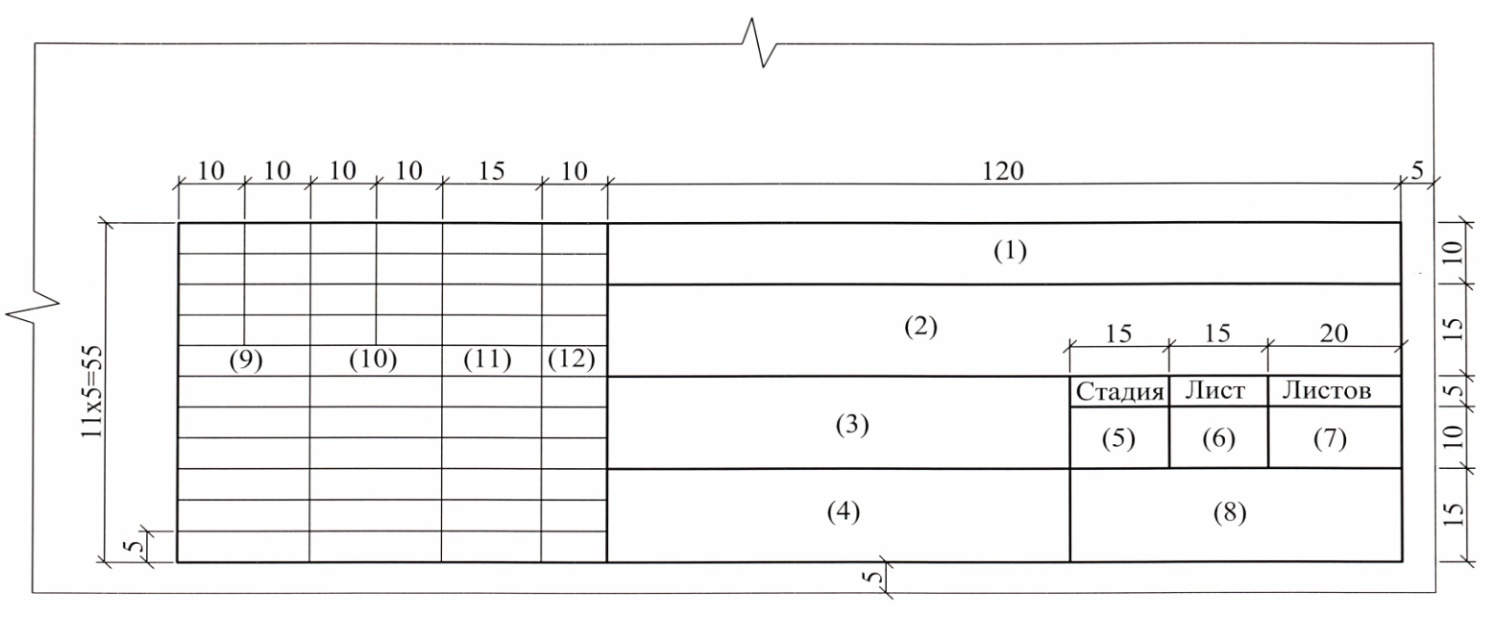 Пояснения к полям основной надписи (на рисунке они обозначены цифрами в кружках):1 базовое обозначение чертежа;РГАУ-МСХА – ХХ – ХХХ – ХХ - КР                                                                Марка основного комплекта чертежей                                                                              (Компоновочные решения)                                                              Год выполнения проекта (последние две цифры)                                                  Номер учебной группы                                    Код кафедры                                 Сокращенное наименование учебного заведения (РГАУ МСХА)2.наименование (тема) курсового (дипломного) проекта;3. наименование здания или сооружения. В курсовом проекте и на листе “Общие данные” дипломного проекта –“компоновочные решения”;4. наименование изображений, помещенных на листе (например, генплан, разрез, узлы, детали и т.д.);5. условное обозначение стадии проектирования (ТЭО – технико-экономическое обоснование; МП – магистерской проект; ДП – дипломный проект);6. порядковый номер листа. На документах, состоящих из одного листа, графу не заполняют;7. общее количество листов. Графу заполняют только на первом листе;8. наименование учебного заведения и кафедры (например, РГАУ-МСХА, кафедра СХВиВ);9. статус лица, ставящего подпись. В ДП – дипломник, руководитель, консультант, зав. кафедрой; В МП – магистер, руководитель, консультант, зав. кафедрой10, 11 и 12 –соответственно, фамилия, подпись и дата подписания.№ п/пЭлемент структуры курсовой работы/проектаОбъем (примерный) страниц1Титульный лист (Приложение А)12Задание (Приложение Б)13Аннотация/реферат14Содержание15Введение 16Основная часть15-306.1Теоретическая часть 15-306.2Практическая часть15-307Заключение/выводы18Предложения и рекомендации по теме исследования с обоснованием их целесообразности и эффективностипо необходимости9Библиографический список 1-2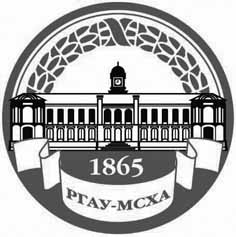 МИНИСТЕРСТВО СЕЛЬСКОГО ХОЗЯЙСТВА РОССИЙСКОЙ ФЕДЕРАЦИИФедеральное государственное Бюджетное образовательное учреждение высшего образования«российский государственный аграрный университет –МСха имени К.А. Тимирязева»
 (ФГБОУ ВО ргау - МСХА имени К.А. Тимирязева),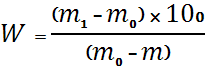 (4.2)